Daily Bible Readings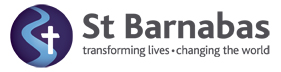 Date Old Testament PsalmNew Testament Monday 23 March Exodus 2:11-22Psalms 70, 77Hebrews 9:1-14Tuesday 24 March Exodus 2:23-3:20Psalms 54, 79John 20:1-18 Wednesday 25 MarchExodus 3:21-4:26Psalm 40:5-11Hebrews 10:4-10Thursday 26 March Exodus 4:27-6:1Psalm 53, 86Hebrews 10:19-25Friday 27 March Exodus 6:2-13Psalm 102Hebrews: 10:26-39Saturday 28 March Exodus 7:8-25Psalm 32Hebrews 11:1-16Sunday 29 March Ezekiel 37:1-14Psalm 130John 11:1-45Monday 30 MarchExodus 8:1-19Psalm 73, 121Hebrews 11:17-31Tuesday 31 MarchExodus 8:20-30Psalm 35Hebrews 11:32-12:2Wednesday 1 April Exodus 9:1-12Psalm 55, 124Hebrews 12:3-13Thursday 2 AprilExodus 9:13-35Psalm 40, 125Hebrews 12:14-29Friday 3 April Exodus 10Psalm 22, 126Hebrews 13:1-16Saturday 4 April Exodus 11Psalm 23Hebrews 13:17-24Sunday 5 April (Palm Sunday)Isaiah 50:4-9aPsalm 31:9-16Matthew 26:14-27:66Holy Week Monday 6 April Lamentations 1:1-12aPsalm 41Luke 22:1-23Tuesday 7 AprilLamentations 3:1-18Psalm 27Luke 22:(24-38) 39-53Wednesday 8 AprilJeremiah 11:18-20Psalm 102Luke 22:54-71Thursday 9 April Leviticus 16:2-24Psalm 42, 43Luke 23:1-25Friday 10 April (Good Friday) Genesis 22:1-18 Psalm 69John 18:1-19:37Saturday 11 April Lamentations 3:1-9, 19-24Psalm 31:1-4, 15-16John 19:38-42Sunday 12 April (Easter Sunday) Exodus 15:20-21Psalm 114Matthew 28:1-10